 ENA COUNCIL 4th QUARTER MEETING AGENDA		 Council Meeting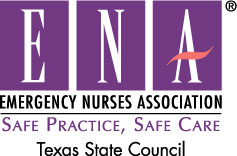 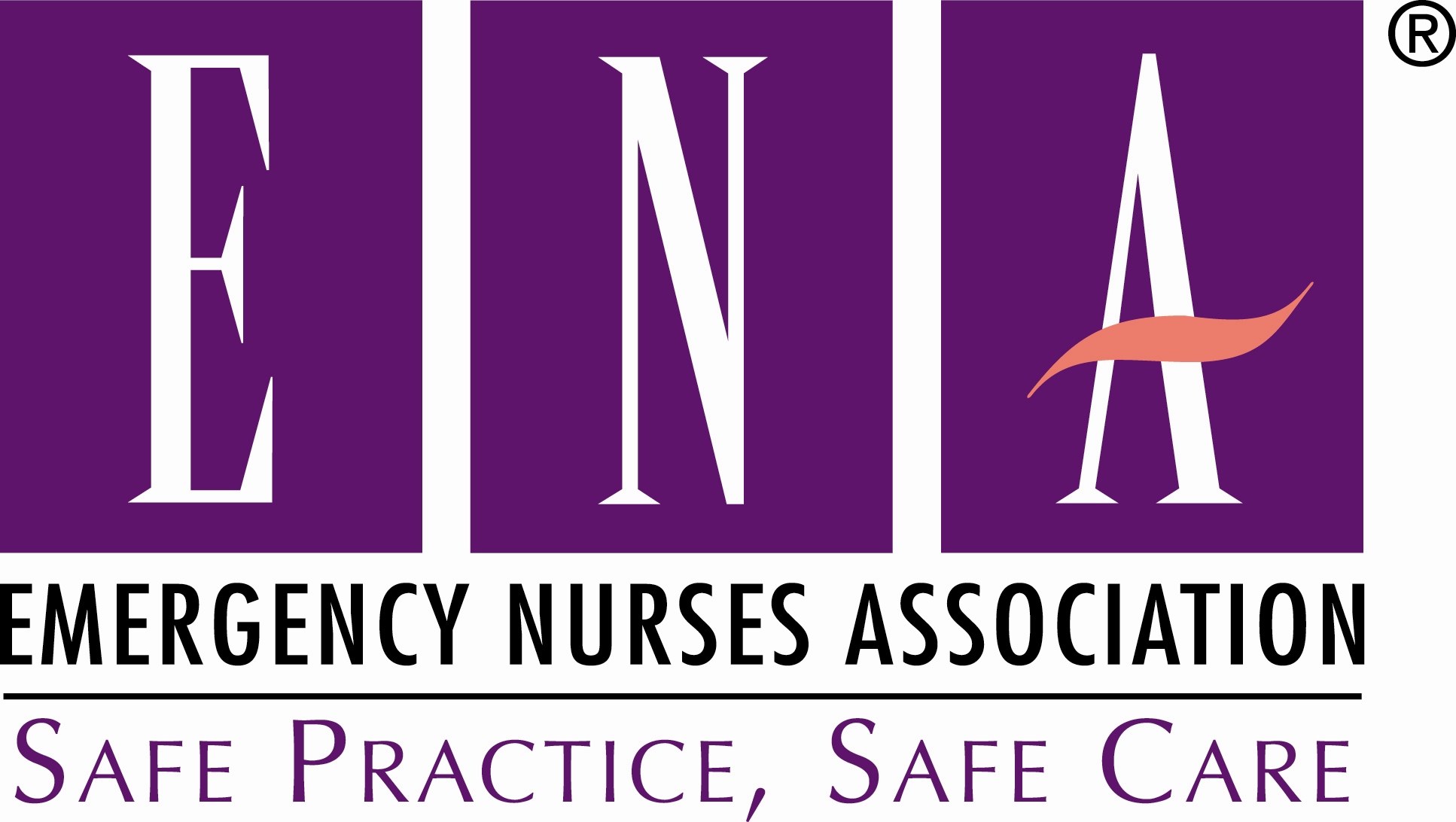 Board Members:Mary Leblond, PresidentLynn Kelley, President-electRhonda Manor-Coombes, SecretaryCam Brandt, Secretary-electSteven Jewell, TreasurerThomas Tierney, DirectorMarcia Fuller, Director Brandt, Immediate Past PresidentBarry Hudson, ParliamentarianENA Board LiaisonState Chapter DelegatesPast State PresidentsCommittee Chairs	AGENDA: 0900 – 1600 CALL TO ORDER ITEMS (10 minutes)Call to Order…………………………………………………………………………….……………………..Mary LeblondInvocation 	Barry HudsonReview of Roberts Rules of Order,, Current………………………………………………………Barry HudsonOfficial Delegate Count 	Barry Hudson Roll Call of Chapters5.   Approval of Agenda—Vote Required…………………..…………………………………..………......Delegates6.   Approval of Minutes —Vote Required………………………………………………………….……….Delegates	 A.   Meeting MinutesBOARD  CHAPTER REPORTS -80 minutes7.  Board Reports (3 minutes allowed per member)	A.  Mary Leblond	B.  Lynn Kelley	C.  Rhonda Manor-Coombes 	D. Steven Jewell 	E.  Marcia Fuller 	F.  Thomas Tierney	G.   Brandt	H.  Barry Hudson 8.   Chapter Updates (3min allowed per chapter)…………………….……..…………….……..Delegates9.  General Introductions 	A.  National Board Members Present	B.  Past State Presidents	C.  Committee Chairs	D.  Members and Guests	E.  Recognition of , CPEN, CFRN, CTRN, and FAENBREAK (1053—1105) ACTION SECTION—Votes Required10. Treasurer’s Report ……………………………….….…………………………………………..…..Steven Jewell       a. Endowed Scholarship Fund……………………………………………………………….…..Steven Jewell       b. Committee Budgets……………………………………………………………………………….Steven Jewell11.  Elections……………..…………………………………………………………………………………….... Brandt
12.  Outreach Teaching Project …………………………………….…………..…Marcia Fuller/ Brandt13.  LUNCH (1200—1300)  	A.  Round table discussions INFORMATIONAL SECTION (10 minutes each)14. Installment of Officers/ Awards……………………………………………………………….Mary Leblond15. Happenings at Nationals………..………………………..…………………………………….……..Sally Snow16. ENA National Conference Feedback………………………………………….………………Mary Leblond17. 2015 State and Chapter Activity Plan………………………….…………….…………….……Lynn Kelley18.  State Leadership ……………………………………………………………………….…….…………...Lynn Kelley19. Website Changes…………………………….…………………..……………..……Rhonda Manor-Coombes       a. Media Chair…………………………………………………………………………….…………….Mary Leblond20. State Council Achievement Award……………………….…..,………….. Brandt/Mary Leblond      a. State Achievement Survey………………………………………………………………….…….. Brandt21.  Committee Reports (5 min allowed for each unless noted)……….……….Committee Chairs	A.  Bylaws and Standard Operating Procedures………………………………….….…Dan DiDonato	B.  Delegate Selection……………………………………………………….……….…….…….….Barry 	C.  Injury Prevention………………………………………..…………………………………Courtney Edwards	D. Professional Education ………………………………….…………………………………...Carol Twombly	E.  Pediatrics…………………………………………………………………………..……….…….…….Susan Raven	F.  Government Affairs………………………….………………………………………..……Valerie Brumfield	G. Meetings Planning……………………….………………………….…….…………….……...…….Ingrid Steinbach       H. Resolutions………………………………………..……………………………………….…….……………Scott Stover	I.  Membership………….…………………………………………………………….………….………….Pat Yancey 	J.  Nursing Practice…………………………………………………………………………..….………...Kris Powell	K.  Emergency Preparedness…………………………………………………………………...……..Jeff Carico	L.  Awards and Honors……………………………………………………………………………..…Rendi Bonner	M.  Trauma…………………………………………………………………………….……….……….Christine Russe	N.  Media/Press Secretary………………………………….Bobette Mayrant/Rhonda Manor Coombs	O.  Scholarship……………………………………………………………………..………….…………Polly Johnson	P.   Elections Process…………………………………….………………………………….…………… Brandt	Q.  Fundraising Committee………………………….……………..……….…Marcia Fuller/Tom Tierney22.  Member Open Discussion …………………………………………………………………………..…..……….All        a.  Memorials23.  Complete Assignments Table ……………………….…………...……………………..……Mary Leblond24.   Adjourn Assignments TableItemAssigned ToDue Date